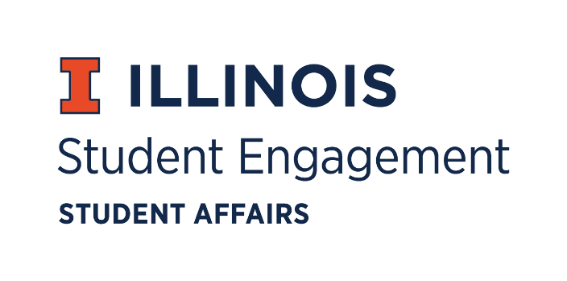 Student Organization 
Resource FeeSORF MeetingThursday, September 30, 2021 at 5:00PMTeamsCall to Order5:10 pmRoll CallPresentMichael Isaacson, ChairpersonJimmy Song, Undergraduate Board MemberNicolas Perez, Undergraduate Board MemberInaaz Mirza, Undergraduate Board MemberMaha Hussain, Undergraduate Board MemberAshley Winters, Undergraduate Board MemberAmir Jafari, Graduate Board Member Brian Farber, Faculty MemberKaitlyn Luong, SORF SecretaryNick Fink, SORF AdvisorAbsentAlex Wang, Vice-ChairpersonUmar Ahmed, SORF TreasurerMichael Isaacson motioned to pass last week’s meeting minutes. Passed by unanimous consent.Michael Isaacson motioned to pass this week’s meeting minutes.Vote of 6-0-0, passed.Old BusinessArab American Association of Engineers and ArchitectsIssue with Treasurer and President attendance in our systemApp No. 116311Programs FundingMotioned to approve the application at standard.Vote: 8-0-0, passedApp No. 116312Programs FundingRequesting food and drinks, but does contain PPE items as wellAlex motioned to approve the application at standardVote: 8-0-0, passedDiscuss ApplicationsApp No. 116896Michael motion to approve application at standardVote: 8-0-0 App No. 116918Brian motion to approve application at standardVote: 8-0-0 App No. 116884Jimmy motioned to zero fund line items 1-4 of the “Recruitment Items” budget sectionVote: 8-0-0Jimmy motion to approve application at standardVote: 8-0-0App No. 116893Jimmy motioned to deny the applicationVote: 7-0-0Illinois Synchronized SkatingApp No. 117034Wanted to have this one fundedIllinois Softball ClubIt was a service funding application (zero-funded under that basis)Changed to be approved from programsWaiting for response from the organizationContingency ApplicationsApp No. 120884Illinois Triathlon ClubAlex Wang proposes that the timing of the application and the charging of the fee for members to participate could play a factor Brian Farber motions to deny this applicationVote: 5-0-0 Tabled to Approve ApplicationsMotion to approve applications by unanimous consent, passed.Application ReviewDenied Applications*All Denied applications were due to the violation of the SORF standardsMotion to deny applications by unanimous consent, passed.For the good of the orderNick noted that the office hours have been posted online.Adjournment5:51 pm App No.OrganizationRequested AmountAllocated AmountVote116311Arab American Association of Engineers and Architects$292.90$292.908-0-0116312Arab American Association of Engineers and Architects$301.28$301.288-0-0App No.OrganizationRequested AmountAllocated AmountVote116896Bar None$241.85$241.858-0-0116918Bar None$783.66$783.668-0-0116884Bar None$2,549.37$14.878-0-0116893Bar None$1,830.00-7-0-0117034Illinois Synchronized Skating$5,400.00$5,400.00-App No.OrganizationRequested AmountAllocated Amount117066ACHA Men’s Division Hockey Club at the University of Illinois at Urbana-Champaign$2,335.00$1,167.50117067ACHA Men’s Division Hockey Club at the University of Illinois at Urbana-Champaign$3,652.00$1,826.00117070ACHA Men’s Division Hockey Club at the University of Illinois at Urbana-Champaign$840.00$420.00117073ACHA Men’s Division Hockey Club at the University of Illinois at Urbana-Champaign$1,000.00$500.00117077ACHA Men’s Division Hockey Club at the University of Illinois at Urbana-Champaign$387.50$387.50117078ACHA Men’s Division Hockey Club at the University of Illinois at Urbana-Champaign$387.50$387.50117080ACHA Men’s Division Hockey Club at the University of Illinois at Urbana-Champaign$387.50$387.50117081ACHA Men’s Division Hockey Club at the University of Illinois at Urbana-Champaign$387.50$387.50117083ACHA Men’s Division Hockey Club at the University of Illinois at Urbana-Champaign$387.50$387.50117084ACHA Men’s Division Hockey Club at the University of Illinois at Urbana-Champaign$387.50$387.50117086ACHA Men’s Division Hockey Club at the University of Illinois at Urbana-Champaign$387.50$387.50117087ACHA Men’s Division Hockey Club at the University of Illinois at Urbana-Champaign$387.50$387.50117088ACHA Men’s Division Hockey Club at the University of Illinois at Urbana-Champaign$387.50$387.50117090ACHA Men’s Division Hockey Club at the University of Illinois at Urbana-Champaign$387.50$387.50App No.OrganizationRequested AmountAllocated Amount117029 Illinois Synchronized Skating $    4,305.00  $            -   117021 Illinois Synchronized Skating $    4,150.00  $            -   116765 Cross Country Club $    1,000.00  $            -   116909 ACHA Men's Division II Hockey Club at the University of Illinois at Urbana-Champaign $        150.00  $            -   117023 ACHA Men's Division II Hockey Club at the University of Illinois at Urbana-Champaign $        150.00  $            -   117025 ACHA Men's Division II Hockey Club at the University of Illinois at Urbana-Champaign $        150.00  $            -   117026 ACHA Men's Division II Hockey Club at the University of Illinois at Urbana-Champaign $        150.00  $            -   117028 ACHA Men's Division II Hockey Club at the University of Illinois at Urbana-Champaign $        150.00  $            -   117031 ACHA Men's Division II Hockey Club at the University of Illinois at Urbana-Champaign $        150.00  $            -   117032 ACHA Men's Division II Hockey Club at the University of Illinois at Urbana-Champaign $        150.00  $            -   117033 ACHA Men's Division II Hockey Club at the University of Illinois at Urbana-Champaign $        150.00  $            -   117038 ACHA Men's Division II Hockey Club at the University of Illinois at Urbana-Champaign $        150.00  $            -   117039 ACHA Men's Division II Hockey Club at the University of Illinois at Urbana-Champaign $        150.00  $            -   117041 ACHA Men's Division II Hockey Club at the University of Illinois at Urbana-Champaign $        150.00  $            -   117046 ACHA Men's Division II Hockey Club at the University of Illinois at Urbana-Champaign $        150.00  $            -   117047 ACHA Men's Division II Hockey Club at the University of Illinois at Urbana-Champaign $        150.00  $            -   115865 Anthropology Club/Lambda Alpha $        923.44  $            -   117018 Avicenna Community Health Center-Student Initiative $    1,200.00  $            -   115107 Black Law Students Association (BLSA) $    1,000.00  $            -   115655 Chi Epsilon Civil Engineering Honor Society $    1,504.00  $            -   116990 Healing Everything and Reaching the Soul $        400.00  $            -   117220 Hindu YUVA UIUC $        110.00  $            -   117224 Hindu YUVA UIUC $        220.00  $            -   117188 Illini Equestrians $        681.00  $            -   117197 Illini Equestrians $        489.00  $            -   116004 Illini Equestrians $        707.00  $            -   117185 Illini Esports $        700.00  $            -   117222 Illini Swim Club $        475.00  $            -   117173 Illini Women's Soccer Club $    1,346.70  $            -   117175 Illini Women's Soccer Club $        994.75  $            -   117176 Illini Women's Soccer Club $        546.24  $            -   117178 Illini Women's Soccer Club $        804.96  $            -   117180 Illini Women's Soccer Club $        874.00  $            -   117181 Illini Women's Soccer Club $    1,983.75  $            -   117183 Illini Women's Soccer Club $        375.00  $            -   117198 Illini Women's Soccer Club $        156.00  $            -   117200 Illini Women's Soccer Club $        576.00  $            -   116236 Illinois Men's Rowing Club $    9,999.00  $            -   116544 Illinois Sailing $        999.32  $            -   116982 Illinois Trial Team $        275.00  $            -   116986 Illinois Trial Team $        250.00  $            -   117057 Illinois Trial Team $        375.00  $            -   117068 Illinois Trial Team $        325.00  $            -   117076 Illinois Trial Team $        200.00  $            -   116680 Jasmine Field Orchestra $        999.90  $            -   116479 Krannert Center Student Association $        500.00  $            -   115443 Les Claviers $        119.92  $            -   116731 Organic Oneness at UIUC $  10,000.00  $            -   115050 Truth and Beauty $        888.00  $            -   116877 Illinois Women's Fastpitch Softball Club $        525.45  $            -   116946 Illinois Women's Rugby Football Club $    2,109.37  $            -   116478 Krannert Center Student Association $    2,000.00  $            -   117150 SKY at UIUC $    3,000.00  $            -   116902 American Concrete Institute $    2,483.16  $            -   116058 College Republicans at UIUC $    5,000.00  $            -   117195 Society of Hispanic Professional Engineers $    9,000.00  $            -   117219 Society of Hispanic Professional Engineers $    9,936.00  $            -   116900 Traveling Illini $    4,999.96  $            -   